УКРАЇНАПОЧАЇВСЬКА  МІСЬКА  РАДАВИКОНАВЧИЙ КОМІТЕТР І Ш Е Н Н Явід «  19  »  червня 2017  року                                              №  ПРОЕКТПро взяття Сиротюк Н.В.на облік по виділенню вільнихземельних ділянок під індивідуальнежитлове будівництво	Керуючись Законом України «Про місцеве самоврядування в Україні», Земельним Кодексом України, розглянувши  заяву  жительки с. Ст. Тараж, вул. Молодіжна, 36,  Кременецького району  Сиротюк Надії Василівни, виконавчий комітет міської радиВ И Р І Ш И В :Взяти гр. Сиротюк Надію Василівну на облік по виділенню вільних земельних ділянок під індивідуальне житлове будівництво на території с. Старий Тараж.Включити гр. Сиротюк Надію Василівну  до загальносільського списку по виділенню вільних земельних ділянок під індивідуальне житлове будівництво на території с. Старий Тараж.Контроль за виконанням даного рішення покласти на спеціаліста земельного відділу.	Капрічук О.М.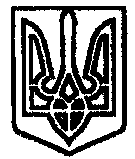 